Name of ClubThe club will be called Betsi Runaways and may also be known as the Runaways.  

The club is an Unincorporated Association and will affiliate retain affiliation with Welsh Athletics each year.Aims and ObjectivesThe aims and objectives of the club will be:To encourage participation in Running and FitnessTo offer coaching and competitive opportunities in Running and FitnessTo promote the club within the local community and Running and FitnessTo ensure a duty of care to all members of the clubTo provide all its services in a way that is fair to everyoneMembership	(a)	Membership of the club is open to anyone interested in promoting, coaching, volunteering or participating in Running and Fitness, regardless of sex, age, disability, ethnicity, nationality, sexual orientation, religion or other beliefs.(b)	The membership shall consist of the following categories:Adult memberYoung person (under 18)(c)	All members will be subject to the regulations of the constitution and by joining the club will be deemed to accept these regulations and codes of practice that the club has adopted.(9)	Individuals shall be eligible to take part in the business of the Club, vote at general meetings or be eligible for selection of any Club team unless the applicable subscription has been paid by the due date and/or membership has been agreed by the Club committee.
Membership FeesMembers will be subject to an annual fee of £18.50 (Adult) and £11 (under 18). 
The fee is for the purpose of individual members’ affiliation with Welsh Athletics. £1 of the fee paid for by members will contribute to the Club annual affiliation fee with Welsh Athletics (£50)
 If in future if there is a requirement to increase the membership fee, in line with an increase in Welsh Athletics affiliation or for the purpose of the Club,  this will be determined, agreed and set annually at the Annual General Meeting
Sports EquityThis Club is committed to ensuring that equity is incorporated across all aspects of its development. In doing so it acknowledges and adopts the following Sport England definition of sports equity: Sports equity is about fairness in sport, equality of access, recognising inequalities and taking steps to address them. It is about changing the culture and structure of sport to ensure it becomes equally accessible to everyone in society.The Club respects the rights, dignity and worth of every person and will treat everyone equally within the context of their sport, regardless of age, ability, gender, race, ethnicity, religious belief, sexuality or social/economic status.The Club is committed to everyone having the right to enjoy their sport in an environment free from threat of intimidation, harassment and abuse.All club members have a responsibility to oppose discriminatory behaviour and promote equality of opportunity.The Club will deal with any incidence of discriminatory behaviour seriously, according to club disciplinary procedures.CommitteeThe affairs of the Club shall be conducted by a Committee which shall consist of the Chair, Treasurer, Secretary and Welfare Officer (plus any other positions deemed necessary by the committee), who shall be elected at the Annual General Meeting.All committee members must be members of the Club. If required, the committee shall elect a Vice Chair from among its number.
The term of office shall be for one year, and members shall be eligible for re-election.If the post of any officer or ordinary committee member should fall vacant after such an election, the Committee shall have the power to fill the vacancy until the succeeding Annual General Meeting.The Committee will be responsible for reviewing the Club constitution, adopting new policy, codes of practice and rules that affect the organisation of the club.The Committee will have powers to appoint and advisers to the Committee as necessary to fulfil its business.The Committee will be responsible for disciplinary hearings of members who infringe the club rules/regulations/constitution. The Committee will be responsible for taking any action of suspension or discipline following such hearings.The committee meetings will be convened by the Secretary of the Club and be as required throughout the year, to conduct the business of the Club.The quorum required for business to be agreed at Committee meetings will be threeFinances(a)	The club treasurer will be responsible for the finances of the club.(b) The financial year of the club will run from 1st January and end on 31st DecemberAll club monies will be banked in an account held in the name of the club. A statement of annual accounts will be presented by the treasurer at the Annual General Meeting.(e) Any cheques or funds drawn against club funds should hold the signatures of two named individuals on the account.All members of the Club shall be jointly and severally responsible for the financial liabilities of the Club. 
 All club profits will be used for the purpose of the club and must not be distributed to individual members.Annual General Meetings and Extraordinary General Meetings General Meetings are the means whereby the members of the Club exercise their democratic rights in conducting the Club’s affairs. The Club shall hold the Annual General Meeting (AGM) by March each year:Approve the minutes of the previous year’s AGM. Receive reports from the Chairman and Secretary. Receive a report from the Treasurer and approve the Annual Accounts. Elect the members of the committee. Agree the membership fees for the following year. Sign the Club Constitution Deal with other relevant business.Notice of the AGM will be given by the club secretary with at least 14 days’ notice to be given to all members.All members have the right to vote at the AGM.The quorum for AGMs will be 10% of the membershipThe Chairman of the Club shall hold a deliberative as well as a casting vote at general and committee meetings.An Extraordinary General Meeting (EGM) shall be called by an application in writing to the Secretary supported by at least 10% of the members of the Club.  The committee shall also have the power to call an EGM by decision of a simple majority of the committee members.All procedures shall follow those outlined above for AGMs. Amendments to the constitutionThe constitution will be considered at Committee meetings and signed annually 
Policy, codes of practice and rulesAll members will be subject to the regulations of the constitution and by joining the club will be deemed to accept these regulations and codes of practice that the club has adopted as follows:Code of Conduct and BehaviourEquity Policy StatementWelfare of Children and Vulnerable AdultsGuidelines for Dealing with an Accident/Incident
Discipline and appealsAll concerns, allegations or reports of poor practice/abuse relating to the welfare of children and young people will be recorded and responded to swiftly and appropriately in accordance with the club’s child protection policy and procedures. The Club Welfare Officer is the lead contact for all members in the event of any child protection concerns.All complaints regarding the behaviour of members should be presented and submitted in writing to the Secretary.The Management Committee will meet to hear complaints within one month of a complaint being lodged. The committee has the power to take appropriate disciplinary action including the termination of membership.The outcome of a disciplinary hearing should be notified in writing to the person who lodged the complaint and the member against whom the complaint was made within fourteen days of the hearing.There will be the right of appeal to the Management Committee following disciplinary action being announced. The committee should consider the appeal within seven days of the Secretary receiving the appeal.Dissolution(a)	A resolution to dissolve the club can only be passed at an AGM or EGM through a majority vote of the membership.(b)	In the event of dissolution, all debts should be cleared with any clubs funds.  Any assets of the club that remain following this will become the property of Welsh Athletics Association or another running club in the same locality as the Betsi Runaways, as chosen by the Betsi Runaways Committee . 
DeclarationBetsi Runaways hereby adopts and accepts this constitution as a current operating guide regulating the actions of members.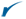 NameDr Christine ClarkPositionChairSignDate17 March 2018NameKeira TruswellPositionSecretary SignDate17 March 2018NameAnne-Marie RowlandsPositionTreasurerSignDate17 March 2018